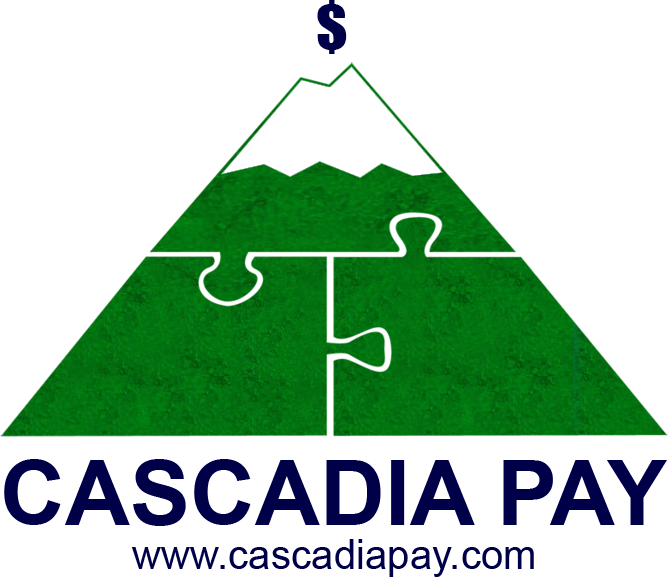 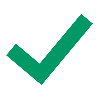 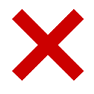 BACK OFFICE TOOLSQuickbooks™ Plug-InElectronic InvoicingLevel III ProcessingGateway EmulatorConvenience Fee/ Surcharge SupportDEVELOPER RESOURCESGateway APIsMobile API/SDKOut of Scope APIsCustom Configurable API ResponsesEMV SDK